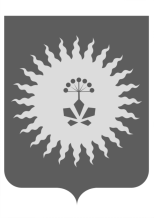 ДУМААНУЧИНСКОГО МУНИЦИПАЛЬНОГО ОКРУГАРЕШЕНИЕ  16. 12. 2020                                    с. Анучино                                        № 136В соответствии со статьей 11 Положения «О  Контрольно-счетной палате Анучинского муниципального округа», Уставом Анучинского муниципального округа, Дума Анучинского муниципального округа РЕШИЛА:1. Предложить Контрольно-счетной палате Анучинского муниципального округа включить в план работы на 2021 год следующие проверки:- Использование муниципального жилищного фонда;- Использование земель Анучинского муниципального округа.2. Настоящее решение вступает в силу со дня его принятия.ПредседательДумы Анучинскогомуниципального округа                                                                      Г.П. ТишинаО предложении в план работы Контрольно-счетной палаты Анучинского муниципального округа на 2021 год